				PAEP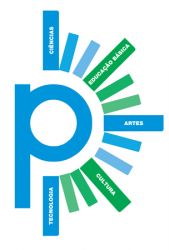 Programa de Apoio a Eventos no PaísAVISO DE REVOGAÇÃOA Capes informa que o Edital nº 004/2012 do Programa de Apoio a Eventos no País (PAEP) foi revogado e o extrato correspondente foi publicado no Diário Oficial da União – DOU, conforme anexo do item abaixo, denominado “Documento relativos a esse programa”.Convém ressaltar que sistema de submissão de propostas para o PAEP está em reformulação e temporariamente fechado. Essa medida não trará qualquer prejuízo para a análise das propostas já recebidas dos eventos com início até 30 de junho de 2016.Informa ainda que o sistema ficará disponível até 23h59 do dia 30 de março de 2016 para conclusão do envio das propostas dos eventos que ocorram até 30 de junho de 2016.A reabertura do sistema será realizada por meio de chamadas públicas que permitirão o apoio aos eventos que ocorram a partir de 1º de julho de 2016. As orientações relativas às chamadas públicas serão divulgadas em breve.CARLOS AFONSO NOBREPresidente da CAPES